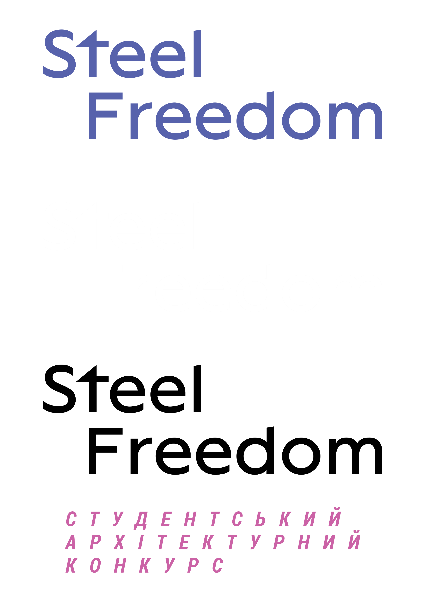 УГОДА КОРИСТУВАЧАЗгода користувача сайту www.steelfreedom.ua на обробку та використання його персональних даних:Відповідно до вимог Закону України «Про захист персональних даних» від 01.06.2010 № 2297-VI я надаю АСОЦІАЦІЇ «УКРАЇНСЬКИЙ ЦЕНТР СТАЛЕВОГО БУДІВНИЦТВА» - власнику персональних даних – мою згоду на обробку та використання моїх персональних даних з метою забезпечення відносин, отримання та здійснення платежів за отримані товари, роботи, послуги, використання моїх персональних даних з маркетинговою, рекламною та будь-якою іншою метою способом та шляхом, які не суперечать чинному законодавству України.Я надаю мою згоду на передачу АСОЦІАЦІЇ «УКРАЇНСЬКИЙ ЦЕНТР СТАЛЕВОГО БУДІВНИЦТВА» - власником сайту www.steelfreedom.ua, моїх персональних даних третім особам без будь-якої додаткової моєї згоди, але без зміни мети, зазначеної вище, а також зі зміною зазначеної мети у випадках, встановлених законодавством.Я не заперечую та дозволяю перевіряти мої персональні дані та не заперечую проти надання цих персональних даних третім особам, які визначені як: фінансові установи, оператори мобільного зв'язку та поштових послуг, служби доставки та інші кур'єрські служби, інші фізичні та/або юридичні особи, які залучаються у правовідносини між мною та АСОЦІАЦІЄЮ «УКРАЇНСЬКИЙ ЦЕНТР СТАЛЕВОГО БУДІВНИЦТВА» з метою отримання мною товарів, робіт чи послуг.Здійснюючи користування сайтом www.steelfreedom.ua будь-яким способом, я надаю мою безумовну згоду на отримання інформації, повідомлень, включаючи повідомлення рекламного та іншого інформаційного характеру, без будь-яких обмежень щодо території, часу та способу їх надання мені.Я надаю згоду на використання та обробку моїх персональних даних без будь-яких вимог щодо оплати або іншої компенсації такої моєї згоди з боку АСОЦІАЦІЇ «УКРАЇНСЬКИЙ ЦЕНТР СТАЛЕВОГО БУДІВНИЦТВА» або третіх осіб.Я підтверджую, що я належним чином обізнаний/а про власника моїх персональних даних - АСОЦІАЦІЮ «УКРАЇНСЬКИЙ ЦЕНТР СТАЛЕВОГО БУДІВНИЦТВА», про склад та зміст отриманих зазначеним власником від мене моїх персональних даних відповідно до чинного законодавства, а також про ціль.Я гарантую достовірність наданої мною інформації про мої персональні дані, включаючи інформацію про мої контактні дані, і приймаю на себе всю відповідальність за її достовірність.Якщо у Вас є запитання чи зауваження, будь ласка, надсилайте їх на електронну адресу: hello@steelfreedom.ua